	Projekt współfinansowany  przez Unię Europejską w ramach środkówEuropejskiego Funduszu Społecznego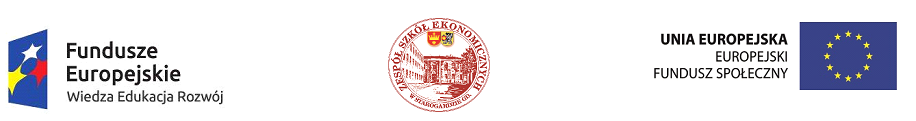 WYNIKI REKRUTACJI do Projektu:  „Praktyki zagraniczne szansą rozwoju zawodowego młodzieży i dorosłych w Zespole Szkół Ekonomicznych w Starogardzie Gdańskim” – Portugalia W związku z rezygnacją z udziału w projekcie dwóch uczniów, tj: Emanuel Okrój oraz Aleksander Wiński, Komisja Rekrutacyjna uzupełniła listy kandydatów na praktyki zagraniczne do Lizbony: listę główną – 12 osób listę rezerwową – 2 osobyLista główna uczestników Projektu: 12 uczniówLista rezerwowa uczestników Projektu: 2 uczniówKoordynatorAndrzej PrabuckiLp.Imię i nazwiskoLiczba punktówJakub Dudek67,2Krzysztof Sztormowski65,5Maciej Gałkowski64,2Miłosz Krzemiński63,5Tomasz Zieliński63Andrzej Nurek62,2Krzysztof Doering57,5Adrian Szwarc57,2Patryk Szyplewski57,2Patryk Landowski56Marcin Maliszewski54,2Szymon Szulc54Lp.Imię i nazwiskoLiczba punktówMaciej Zdrojewski52,7Błażej Leszczyński49